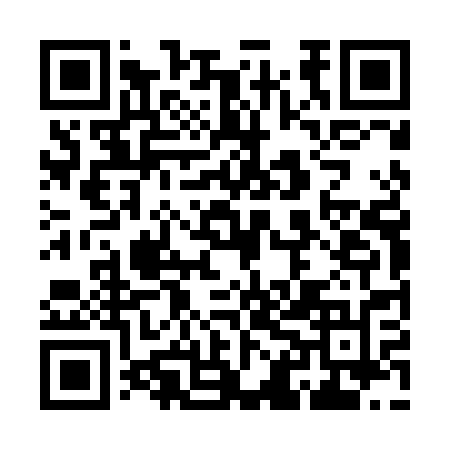 Ramadan times for Iwaski, PolandMon 11 Mar 2024 - Wed 10 Apr 2024High Latitude Method: Angle Based RulePrayer Calculation Method: Muslim World LeagueAsar Calculation Method: HanafiPrayer times provided by https://www.salahtimes.comDateDayFajrSuhurSunriseDhuhrAsrIftarMaghribIsha11Mon3:553:555:5311:393:285:275:277:1812Tue3:523:525:5111:393:305:295:297:2013Wed3:503:505:4811:393:315:305:307:2214Thu3:473:475:4611:393:335:325:327:2415Fri3:443:445:4311:383:345:345:347:2616Sat3:413:415:4111:383:365:365:367:2817Sun3:393:395:3911:383:375:385:387:3118Mon3:363:365:3611:373:395:405:407:3319Tue3:333:335:3411:373:415:425:427:3520Wed3:303:305:3111:373:425:445:447:3721Thu3:273:275:2911:373:435:465:467:3922Fri3:253:255:2611:363:455:475:477:4223Sat3:223:225:2411:363:465:495:497:4424Sun3:193:195:2111:363:485:515:517:4625Mon3:163:165:1911:353:495:535:537:4826Tue3:133:135:1611:353:515:555:557:5127Wed3:103:105:1411:353:525:575:577:5328Thu3:073:075:1111:343:545:595:597:5629Fri3:043:045:0911:343:556:006:007:5830Sat3:013:015:0611:343:566:026:028:0031Sun3:583:586:0412:344:587:047:049:031Mon3:543:546:0212:334:597:067:069:052Tue3:513:515:5912:335:017:087:089:083Wed3:483:485:5712:335:027:107:109:104Thu3:453:455:5412:325:037:127:129:135Fri3:423:425:5212:325:057:137:139:156Sat3:383:385:4912:325:067:157:159:187Sun3:353:355:4712:325:077:177:179:218Mon3:323:325:4512:315:097:197:199:239Tue3:283:285:4212:315:107:217:219:2610Wed3:253:255:4012:315:117:237:239:29